MARIA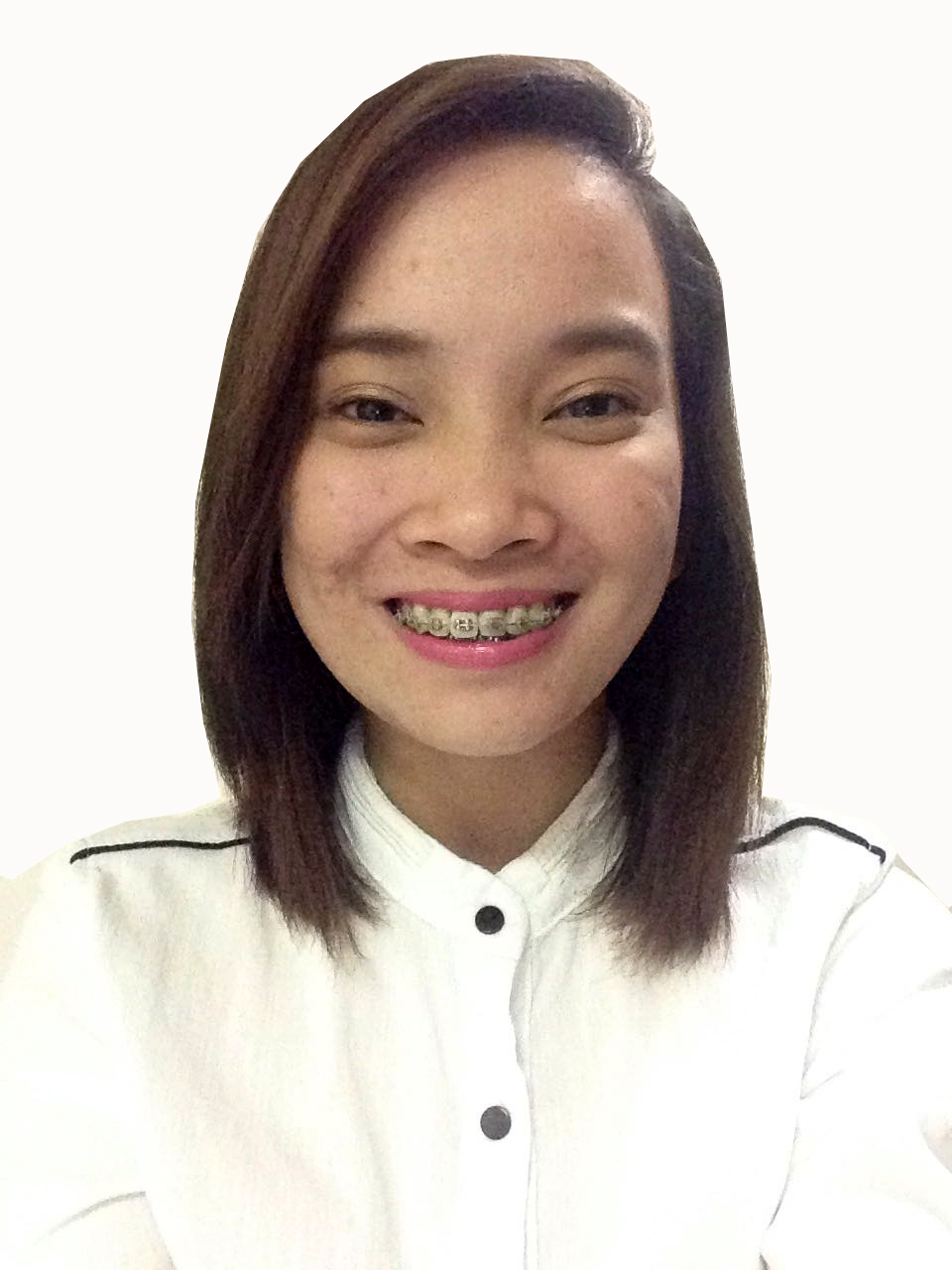 MARIA.368721@2freemail.com  To work for a company where my experience will be used and improved and be an asset to the company with an opportunity to grow and develop.Can work under minimum supervisionHas high degree of initiative, flexibility and resourcefulnessExcellent organizational skillsAble to manage work under pressureTeam player and works productively and professionallyResults-oriented and has a positive disposition towards workObservant of ethical standards in the work placeCan easily learn, willing to be trained and possesses enough self confidenceKnowledgeable in MS Office Applications (Word, Excel, PowerPoint, Outlook) internet and social mediaApril 2015 – April 2017 – DAY TO DAY GENERAL TRADING – DUBAI, UAECashier / Customer Service RepresentativeDuties and Responsibilities:Greet customers as they arrive in the store.Respond to customers’ complaints or queries and resolve their issues.Take payment in exchange of items sold.Receive payment by cash, check, credit cards, vouchers, or automatic debits.Bag purchased items.Identify prices of goods using memory or scanner.Enter transactions in the cash register and provide customers with the total bill.Sort and count currency and coins.Issue receipts and change due to customers.Count money in cash drawers at the beginning of shifts to ensure that amounts are correct and that there is adequate change.Process exchanges and refunds.Ensure that checkout counter has enough cash.Process credit card and check payments.Perform the duties of customer service representative when required.Assist in stocking shelves and marking prices.Resolve customer complaints in a proactive manner, guide them and provide relevant information.Make sales referrals, cross-sell products and introduce new ones.Pleasantly deal with customers to ensure satisfaction.Train other staff members to work as cashier.Maintain clean and orderly checkout areas.August 2013 – December 2014 – HUG INTERNATIONAL ELECTRONICS CORPORATION – MANILA, PHILIPPINESTechnician/Sales AssistantDuties and Responsibilities:Greet customers who enter the shop.Involved in stock control and management.Assist shoppers to find the products they are looking for.Stock shelves with merchandise.Answer queries from customers.Report discrepancies and problems to the supervisor.Give advice and guidance on product selection to customers.Responsible in dealing with customer complaints.Work within established guidelines, particularly with brands.Attach price tags to merchandise on the shop floor.Responsible for security within the store and being on the look-out for shopliftersKeep up to date with special promotions and putting up displays.June 2011 – July 2013 – QUICK DELIVERY SOLUTIONS – MAKATI CITY, PHILIPPINESCustomer Care RepresentativeDuties and Responsibilities:Greet customers/callers courteously over the phone and provides personalized customer service which meets or exceeds client’s time and quality expectationsTake orders and inform customers of new deals and upsizing optionsRepeat the order to the caller to ensure it is correctly filledProcess the order by sending fax/email order information to food chains/restaurantsAnswer other queries such as service timeMake sure order is acknowledged by the food chain/restaurant and coordinate with the rider/delivery boy to ensure food is delivered well on time advised.College		:	Electronics and Communication Technology				2007 - 2010Rizal Technological UniversityMetro Manila, Philippines			Electronics and Communication Engineering				2005 - 2007Rizal Technological UniversityMetro Manila, Philippines			High School	:	Immaculate Heart of Mary School						2001 -2005			Laguna, PhilippinesTraining		:	Quality Control / Technician						2009 - 2010			Comtech Solutions Inc.Metro Manila, PhilippinesSeminars	:	Global Positioning System							18-Jul-2009Attended		Rizal Technological University			Amateur Radio Orientation						26-Aug-2009			Philippine Amateur Radio League Inc.			Rizal Technological UniversitySkills	:	Knowledgeable in MS Office Applications (MS Word, MS Excel, PowerPoint, Outlook,etc., Internet and Social Media)Nationality			:	Filipino		Date of Birth	:	30-Nov-1988Visa Status			:	Visit Visa		Civil Status	:	SingleI hereby certify that the information given above are true and correct to the best of my knowledge.OBJECTIVESUMMARY OF QUALIFICATIONPROFESSIONAL EXPERIENCEEDUCATIONAL ATTAINMENT / SKILLSPERSONAL INFORMATION